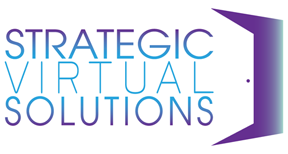 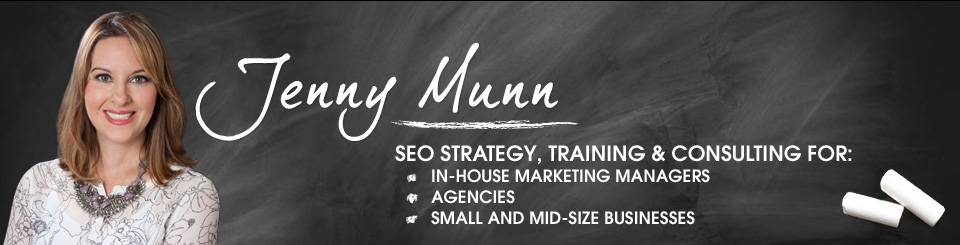 Phase 1 – Brainstorming & InvestigatingWebsite GoalsWebsite CTAKeywords Targeted Drop into Excel or here
Phase 2 – Creating the PlanKeyword Research, Selection and PrioritizationOpen Excel, brainstorm keywordshttps://adwords.google.com/KeywordPlannerDownload keywords Bold and Highlight words to begin prioritizing Mapping KeywordsKeywords need a “home”Website pagesBlog posts Next Steps When You Get Back/Questions You Need to Get AnsweredIntegrate Google Webmaster with GA Create a GWT accountUse Jenny’s template for tomorrow’s blog post 